SCHOOL HEALTH ACCIDENT / INCIDENT REPORT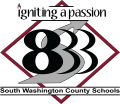 South Washington County Schools	School/Site  	Independent School District 833District Service Center	Teacher  	7362 E. Point Douglas Road SouthCottage Grove, MN 55016-3324	Grade  	Student	Volunteer	Visitor	( appropriate box)Name	 	Birth date  	Address   	Phone number   	Date of accident/incident  	Time  	Place of accident (i.e. classroom, bus)     		 Injury sustained  	  Describe accident:    		SIGNATURE  	Date  	Action/treatment taken in response to accident/incident:   	Head Injury Letter sent:	Yes  NoParents notified:  Yes   No  If yes, parents notified by:  In person  Phone  Ph. Message  Note homeSIGNATURE  	Date  	Follow-up report, if applicable:   	Did injured go to doctor/hospital?	Yes  No  Name of physician and/or hospital  	 Diagnosis/treatment, if known:   		SIGNATURE  	Date  	Complete by Building Principal or Administrator and return to School Nurse or Health Assistant Suggested remedies to prevent recurrence?  	PRINCIPAL’S SIGNATURE  	Date  	Send completed form to David Moredock at the DSC	DSC-(05/15)